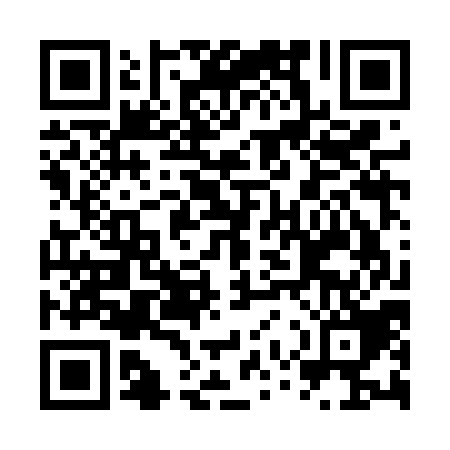 Ramadan times for Pleven, BulgariaMon 11 Mar 2024 - Wed 10 Apr 2024High Latitude Method: Angle Based RulePrayer Calculation Method: Muslim World LeagueAsar Calculation Method: HanafiPrayer times provided by https://www.salahtimes.comDateDayFajrSuhurSunriseDhuhrAsrIftarMaghribIsha11Mon5:055:056:4012:314:366:236:237:5312Tue5:035:036:3912:314:376:256:257:5413Wed5:025:026:3712:314:386:266:267:5514Thu5:005:006:3512:314:396:276:277:5715Fri4:584:586:3312:304:406:286:287:5816Sat4:564:566:3112:304:406:296:297:5917Sun4:544:546:3012:304:416:316:318:0118Mon4:524:526:2812:294:426:326:328:0219Tue4:504:506:2612:294:436:336:338:0320Wed4:484:486:2412:294:446:346:348:0521Thu4:464:466:2212:294:456:356:358:0622Fri4:444:446:2112:284:466:376:378:0723Sat4:424:426:1912:284:476:386:388:0924Sun4:404:406:1712:284:486:396:398:1025Mon4:384:386:1512:274:496:406:408:1126Tue4:364:366:1412:274:506:416:418:1327Wed4:344:346:1212:274:506:436:438:1428Thu4:324:326:1012:264:516:446:448:1629Fri4:304:306:0812:264:526:456:458:1730Sat4:284:286:0612:264:536:466:468:1831Sun5:265:267:051:265:547:477:479:201Mon5:245:247:031:255:557:487:489:212Tue5:225:227:011:255:567:507:509:233Wed5:205:206:591:255:567:517:519:244Thu5:185:186:581:245:577:527:529:265Fri5:165:166:561:245:587:537:539:276Sat5:145:146:541:245:597:547:549:297Sun5:125:126:521:246:007:567:569:308Mon5:105:106:511:236:007:577:579:329Tue5:075:076:491:236:017:587:589:3310Wed5:055:056:471:236:027:597:599:35